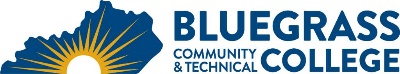 For students enrolled in the Industrial Maintenance Technology program in Fall 2019Program Coordinator: Mike Binzer	E-mail: mike.binzer@kctcs.edu		Phone: 859-246-6518Program Website: https://bluegrass.kctcs.edu/education-training/program-finder/industrial-maintenance.aspx Student Name:		Student ID: Students must meet college readiness benchmarks as identified by the Council on Postsecondary Education or remedy the identified skill deficiencies. Graduation Requirements:Advisor Name__________________________________	Advisor Contact________________________________First SemesterCredit HoursTermGradePrerequisitesNotesMAT 116 Technical Mathematics or higher level Quantitative Reasoning course3ELT 110 Circuits I  OR  (IMT 110 Industrial Maintenance Electrical Principles AND IMT 111 Industrial Maintenance Electrical Principles Lab) 5Technical Elective5ELT 114 recommendedTotal Semester Credit Hours13Second SemesterCr. Hrs.TermGradePrerequisitesNotesEET 270 Electrical Motor Controls I2IMT 110 or ELT 110 Coreq: EET 271EET 271 Electrical Motor Controls I Lab2IMT 110 or ELT 110 Coreq: EET 270(IMT 150 Maintaining Industrial Equipment I ANDIMT 151 Maintaining Industrial Equip I Lab) OR(FPX 100 Fluid Power and FPX 100 Fluid Power Lab)5If IMT 150/151 in 2nd  semester then FPX 100/ 101 in 4th semesterDigital Literacy3 CAD 103 CAD Fundamentals recommendedBRX 120 Basic Blueprint Reading OR BRX 110 Basic Blueprint Reading for Machinist2 – 3Total Semester Credit Hours14 – 15 Third SemesterCr. Hrs.TermTermGradeGradePrerequisitesPrerequisitesNotesNotesWritten Communication, Oral Communication, OR Heritage/Humanities course33Technical Elective44EET 276/277 recommendedEET 276/277 recommendedTechnical Elective 4 4 EET 272/273 recommendedEET 272/273 recommendedTotal Semester Credit Hours11 Fourth SemesterCr. Hrs.Cr. Hrs.TermTermGradeGradePrerequisitesPrerequisitesNotesNotesIMT 100 Welding for Maintenance3IMT 101 Welding for Maintenance2IMT 289 Capstone1COE 199 Cooperative Education ORCOED 198 Practicum1BCTC does not promise to find a Co-op or Practicum placement.BCTC does not promise to find a Co-op or Practicum placement.(FPX 100 Fluid Power AND FPX 100 Fluid Power Lab) OR (IMT 150 Maintaining Industrial Equipment I AND IMT 151 Maintaining Industrial Equip I Lab) 5If FPX 100/101 in 2nd semester then IMT 150/ 151 in 4th semesterIf FPX 100/101 in 2nd semester then IMT 150/ 151 in 4th semesterTotal Semester Credit Hours1212Total Diploma Credit Hours50 – 51 50 – 51 25% or more of Total Diploma Credit Hours must be earned at BCTCCumulative GPA must be 2.0 or higherAdditional InformationStudents must earn a grade of C or better in all technical courses and a cumulative 2.0 GPA to continue in the Industrial Maintenance Technology program.Courses listed in 3rd and 4th semester can be taken in any order due to availability.  It is recommended that some Technical Electives be taken in the summer to ease load and schedule during the Fall and Spring semesters.Recommended Technical Electives ListRecommended Technical Electives ListRecommended Technical Electives ListCourseCr. Hrs.PrerequisitesCMM 110 Fundamentals of Machine Tools – A 3CMM 112 Fundamentals of Machine Tool – B 3CMM 114 Fundamentals of Machine Tools 6CMM 132 CAD / CAM / CNC3EET 272 Electrical Motor Controls II3EET 270, Coreq:  EET 273EET 273 Electrical Motor Controls II Lab2EET 270, Coreq:  EET 272EET 276 Programmable Logic Controllers2ELT 110, EET 270 and EET 272, Coreq:  EET 277EET 277 Programmable Logic Controllers Lab2ELT 110, EET 271 and EET 273, Coreq:  EET 276ELT 114 Circuits II5ELT 110ELT 260 Robotic and Industrial Automation5Instructor ConsentIET 1301 Safety Culture1IET 1302 5S1IET 1303 Total Production Management1IET 1304 Problem Solving1IET 1305 Maintenance Reliability1Any IMT, EET, or ELT course approved by Industrial Maintenance Program Coordinator1 – 18